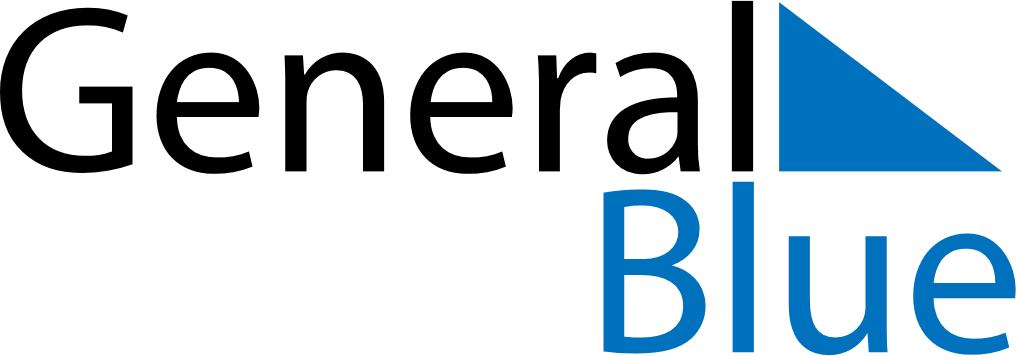 December 2022December 2022December 2022December 2022December 2022December 2022ArmeniaArmeniaArmeniaArmeniaArmeniaArmeniaMondayTuesdayWednesdayThursdayFridaySaturdaySunday1234567891011Earthquake Remembrance Day1213141516171819202122232425262728293031New Year’s EveNOTES